Comune di San Benedetto Po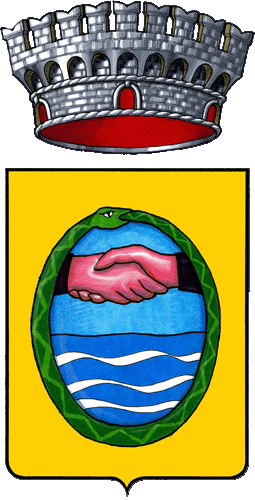 Provincia di MantovaAL COMANDO PROVINCIALE DEI VIGILI DEL FUOCO DI..............................................................................OGGETTO: Segnalazione certificata di inizio attività ai fini della sicurezza antincendio (art. 4 del D.P.R. 01/08/2011 n. 151)Il sottoscritto ........................................................................, domiciliato in .......................................................,Via ....................................................................., n. ............, CAP ........................, telefono .............................,C.F. ......................................................................................, e-mail .................................................................,PEC ....................................................................................., nella sua qualità di ..............................................,della ditta/ente/impresa/società/associazione/ecc. ............................................................................................,con sede in .........................................................................., Via .........................................................., n. ......,CAP ................................, telefono ....................................., e-mail ..................................................................,PEC ....................................................................................Responsabile dell’attività sotto specificata, consapevole delle conseguenze penali e amministrative previste dagli artt. 75 e 76 del DPR 445/2000 in caso di dichiarazioni mendaci e formazione o uso di atti falsi nonché della sanzione penale prevista dagli  artt. 19, comma 6, e 21  della L. 241/90 e successive modificazioni, e con riferimento: ai progetti approvati dal Comando VV.F. (solo per attività di cat B e C) in data ...../...../.......... prot. n. .........	in data ...../...../.......... prot. n. ......... alla documentazione tecnica di progetto di cui alla asseverazione allegata (per attività di cat. A) alla documentazione tecnica di progetto di cui alla asseverazione allegata (per attività di cat. A,B,C in caso di modifiche di cui art.4, comma 6, del DPR 01/08/2011 n.151, che non comportino aggravio delle preesistenti condizioni di sicurezza)SEGNALAai sensi dell’art. 4 del DPR 01/08/2011 n. 151l’inizio, in conformità alla normativa antincendio vigente, dell’esercizio dell’attività di:tipo di attività (albergo, scuola, ecc.) .................................................. sita in ...................................................., Via .............................................................., n. ............, CAP ........................, telefono ....................................La/e attività oggetto della Segnalazione sono così individuate:Il sottoscritto dichiara altresì sotto la propria responsabilità civile e penale di essere a conoscenza e di impegnarsi ad osservare gli obblighi connessi con l’esercizio dell’attività previsti dalla vigente normativa, nonché i divieti, le limitazioni e le prescrizioni delle disposizioni di prevenzione incendi e di sicurezza antincendio vigenti disciplinanti l’attività medesima.Allega2 alla presente l’asseverazione di cui all’art. 4 del Decreto del Ministro dell’Interno 7-8-2012, comprensiva dei relativi allegati, unitamente all’attestato di versamento di seguito specificato.Dichiara, inoltre, che la restante documentazione tecnica è raccolta in apposito fascicolo, custodito presso l’attività o l’indirizzo di seguito indicato, e sarà reso prontamente disponibile in occasione dei controlli delle autorità competenti:Nominativo ....................................................................... Città ........................................................................., Via ..................................................................................., n. ............, CAP ..........................N.b: la compilazione della distinta di pagamento è obbligatoria.Attestato di versamento n ......................... del ....../....../............ intestato alla Tesoreria Provinciale dello Stato di .......................................................................................... ai sensi del D.Lgs. 139/2006, per un totale di € ......................................... così distinte:Eventuale altro indirizzo presso il quale si chiede di inviare la corrispondenza:Nome e Cognome ..................................................................., domiciliato in ..................................................., Via ................................................................................................................., n. ............, CAP ........................, telefono ........................., e-mail ..................................................., PEC ............................................................Data ....../....../............Firma.............................................................Spazio riservato al deleganteIl sottoscritto, per il ritiro dell’attestato di presentazione e per gli eventuali chiarimenti tecnici in ordine alla presente Segnalazione, delega il/la sigNome e Cognome ..................................................................., domiciliato in ..................................................., Via ................................................................................................................., n. ............, CAP ........................, telefono ........................., e-mail ..................................................., PEC ............................................................Data ....../....../............Firma.............................................................Spazio riservato al Comando Provinciale VVFAi sensi dell’art. 38 del DPR 445/2000, io sottoscritto ........................................................................................ addetto incaricato con qualifica di ........................................, in data ....../....../............ a mezzo documento ............................................................................................................................................................................. n. .................................. rilasciato in data ....../....../............ da ........................................................................... ho proceduto all’accertamento dell’identità personale del sig. ............................................................................ che ha qui apposto la sua firma alla mia presenza.Data ....../....../............Firma.............................................................Spazio riservato al Comando ProvincialeRICEVUTA PRESENTAZIONE SCIAAi sensi dell’art. 4, comma 1, del DPR 01/08/2011 n.151, io sottoscritto ........................................................addetto incaricato con qualifica di ............................................, rilascio ricevuta dell'avvenuta presentazione della Segnalazione Certificata di Inizio Attività ai fini della sicurezza antincendio e dei relativi allegati, avendone verificato la completezza formale.Il Comando Provinciale effettuerà, con le modalità previste nell’articolo 4 del DPR 01/08/2011 n. 151, i controlli di competenza volti ad accertare il rispetto delle prescrizioni previste dalla normativa di prevenzione degli incendi, nonché la sussistenza dei requisiti di sicurezza antincendio. Le verifiche e la manutenzione dei prodotti, elementi costruttivi, materiali, impianti, componenti di impianto, dispositivi, attrezzature rilevanti ai fini della sicurezza antincendio, debbono essere effettuati in conformità alle istruzioni di uso e manutenzione previste ed alle disposizioni vigenti. Data ....../....../............Firma.............................................................Rif.Pratica VV.F. n.................................(protocollo)Numero(A)Sottoclasse(B)Categoria(C)..........................................................................................................................................Attivita n.Sottocl/categoriaEuro..........................................................................................................................................................................................................................................................................................................................................................................................................................................................................